The Hideaway Summer Clubs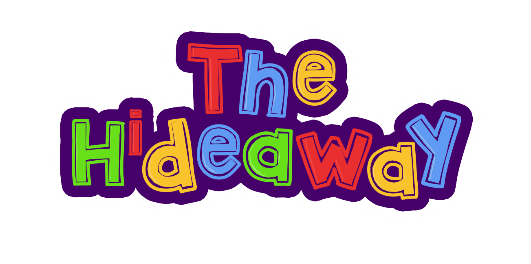 We are delighted that The Hideaway have been awarded grant funding to continue supporting children through the summer holidays. As the clubs are fully funded, we’re expecting a high level of demand and initially want to open the spaces to local children through referrals. The sessions we can offer are as follows. Our Club Summer ClubOur Club is the name of our regular Additional Needs play session which is open to all children. Over the summer we will be running a week of Our Club sessions to give children with Additional Needs the opportunity to experience their own Holiday Club. Its expected the same group of children would attend each day. Dates: Monday 25th July – Friday 29th July, 3pm – 5pm For: 	Children aged 5-11 with diagnosed and undiagnosed Additional NeedsIncludes: Structured play time, appropriate activities on a theme for the week, meal and drinkOther info: Carers are encouraged to stay and use the time to meet other carers. However if you feel your child will cope ok without you present, you are welcome to drop them off and collect. Our staff ratio will be around 1:4. Cost: Fully fundedHideout Summer ClubsHideout is a club for a smaller group of children who would benefit from a bit of extra time and support in a small group setting. This may be due to external circumstances effecting the child (for example bereavement), struggling to manage their own emotions or mental health, problems with anxiety or social challenges with peers and they just struggle to make friends. The sessions are all planned and tailored by professionals with the type of children attending in mind.Hideout Summer Clubs are for small groups of children who are expected to come to each session during the week. There will be some fun activities to help with understanding behaviours and emotions, crafts and fun, some free play time and dinner together. Year groups are based on 21/22 (current) school years. These sessions take place whilst the Hideaway is open to the public, though much of it is based in the Ark. Dates: 1st Aug - 5th Aug - Reception/Year 18th Aug - 12th Aug – Year 2/Year315th Aug - 19th Aug – Year 4/Year 522nd - 26th Aug – Year 6 (focus on transition)For: 	Children in the stated year groups who would benefit from a small club where they can make friends, have fun and do some covert activities to improve their mental health and anxiety. Includes: Appropriate and fun activities, meal and a drink, unstructured supervised play time. Other info: Carers are welcome to stay and use the café, but welcome to drop off children and collect later. Our staff ratio for this group will be around 1:2. The Hideaway is open so siblings may wish to pay and play in the usual way (40% discount). Cost: 	Fully fundedRequesting a spaceIn order to request a space on either Our Club or one of the Hideout Summer Club weeks, please returnthe form below to senco@thehideawaymanchester.com by Friday 15th July--------------------------------------------------------------------------------------------------------------------------------------------Child’s Name: Current school year: 					Date of birth:Address:Email:Telephone number:Parent/Carer name:Which club would you like to request a space on?[  ]      Our Club (Mon 25th July – 29th July)[   ]      Hideout Rec/Y1 (1st – 5th Aug)[   ]      Hideout Y2/Y3 (8th – 12th Aug)[   ]      Hideout Y4/Y5 (15th – 19th Aug)[    ]     Hideout Year 6 (22nd – 26th Aug)Do you usually qualify for free school meals? Please tell us a little about your child and why they would like to attend the club belowThank you. We will be in touch to confirm your place by Monday 18th July. 